PONIEDZIAŁEKTemat tygodnia: Wiosenne powrotyZadanie I Co łączy zwierzęta przedstawione na obrazkach?  ( wszystkie wykluły się z jaja)W miarę możliwości oglądanie albumów ze zwierzętami, rozpoznawanie i nazywanie, które są jajorodne. Słuchanie ciekawostek na ich temat. Słuchanie piosenki „Bocianek” (sł. i muz. K. Gowik)1. Powróciły już bociany z dalekiego lotu.    Pełno teraz tu, na łące, tego ich klekotu.    Małe bocianki mocno dokazują    i rodzicom z gniazda wylatują.Ref.:  A tu kle, kle, kle, a tu kle, kle, kle.         To bocianek wita wiosnę.         A tu kle, kle, kle, a tu kle, kle, kle.         Wszędzie kwitną zioła i kwiaty radosne.         A tu kle, kle, kle, a tu kle, kle, kle.        To bocianek w polu śpiewa.         A tu kle, kle, kle, a tu kle, kle, kle.         Grzeje słonko i wiosennie szumią drzewa.2.  Już bociany widać w gniazdach     przy polach i drogach.    Już po łąkach chodzą sobie     na swych długich nogach.    Małe bocianki, psotne i ciekawe,     już lądują z gniazda prosto w trawę!Ref.: A tu kle, kle, kle...3. Jak to dobrze, że wróciły takie miłe ptaki.    Będą sobie zajadały żabki i ślimaki.    Małe bocianki bardzo szybko rosną,    tak jak wszystkie dzieci rosną wiosną!Ref.: A tu kle, kle, kle..."Powroty ptaków"- rozmowa o wiosennych powrotach ptaków, oglądanie książek o ptakach, dzielenie się spostrzeżeniami, na temat wyglądu ptaków.Zadanie II Doświadczenia z jajkiem – zabawy badawczeNależy przygotować:  jajko surowe, jajko ugotowane, sól, dwa pojemniki                                      z wodą, herbatę lub kawę, sekundnik (np. w telefonie),                                     talerzyk, nóżdotykanie, potrząsanie, porównywanie dźwięków jakie wydają (surowe i gotowane) jajka, wprowadzenie w ruch obrotowy- wskazanie które kręciło się szybciej, podanie przyczyny- (surowe obraca się wolniej i tylko przez chwilę – dzieje się tak dlatego, że ma płynny środek, który porusza się wewnątrz skorupki w różne strony )zachowanie w wodzie jajka surowego przed i  po dodaniu soli (ok 10 łyżeczek –dziecko liczy)badanie, co dzieje się z ugotowanym na twardo jajkiem zanurzonymw herbacie, kawie(Skorupka jajka zbudowana jest z wapnia, podobnie jak nasze zęby. Takie same przebarwienia jak na skorupkach jajek pozostają na naszych zębach, jeśli nieodpowiednio dbamy o higienę jamy ustnej i nie myjemy zębów)zawody z rodzicem (rodzeństwem) – kręcenie ugotowanym na twardo jajkiem na czas  (czyje jajko będzie kręciło się dłużej?)dziecko rozbija jajko surowe, oddziela żółtko od białka, mówi z czego składa się jajko   (skorupka, białko, żółtko)dziecko obiera jajko ugotowane na twardo, kroi je plastikowym nożykiem na pół, nazywa poszczególne części, określa wygląd, smak, zapach, porównuje budowę jajka surowego i gotowanego ( co się zmieniłoi dlaczego?)Informacja na temat wielkości jaj różnych ptaków (największym jajem     u zwierząt lądowych jest jajo strusia czerwonoskórego, może ważyć nieco ponad 1,6kg, mieści się w nim około 25 jaj kurzych, a skorupa jest 10 razy grubsza od skorupy jaja kurzego, ugotowanie go na twardo zajmuje od 45minut do 2 godzin,  jednym z najmniejszych jaj ptasich jest jajo koliberka )Dla dzieci chętnych !Rysuj po śladzie ( przypomnienie znaku graficznego litery „j” „J” )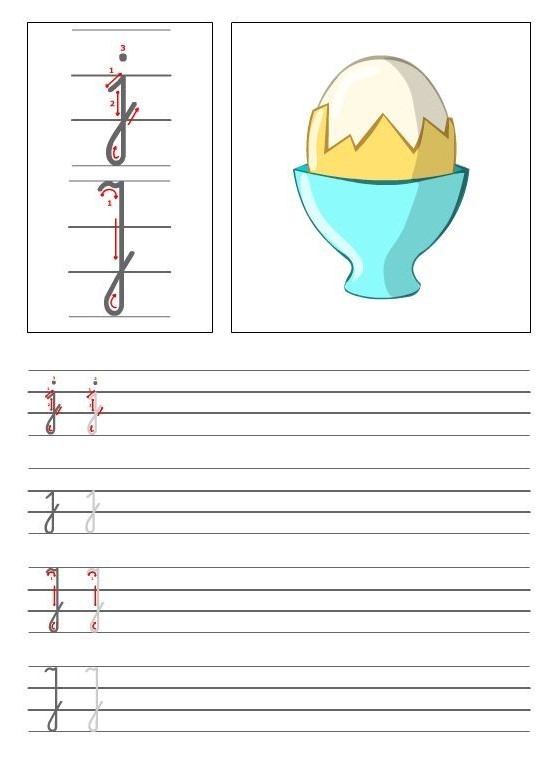 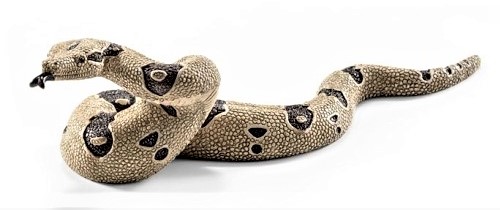 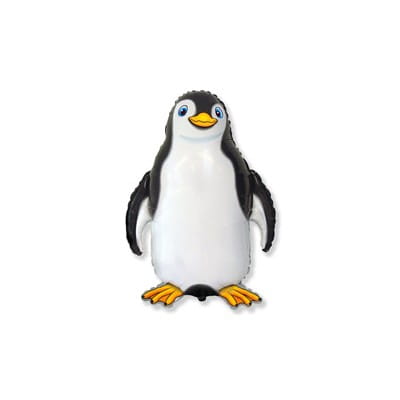 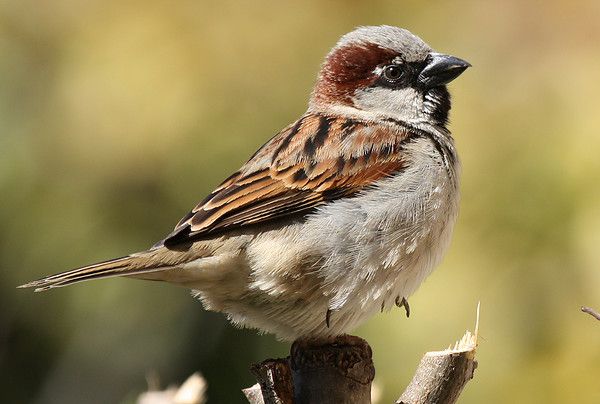 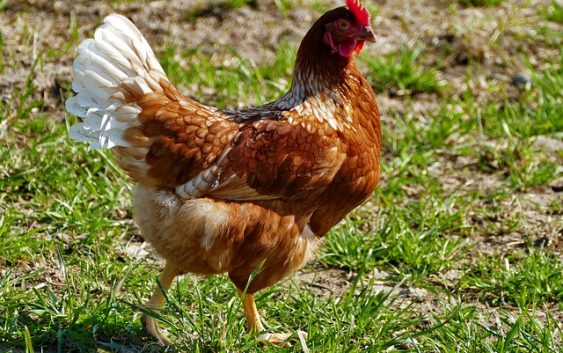 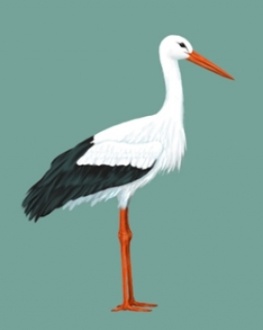 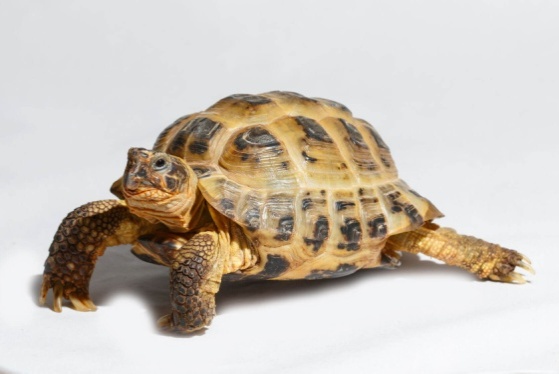 